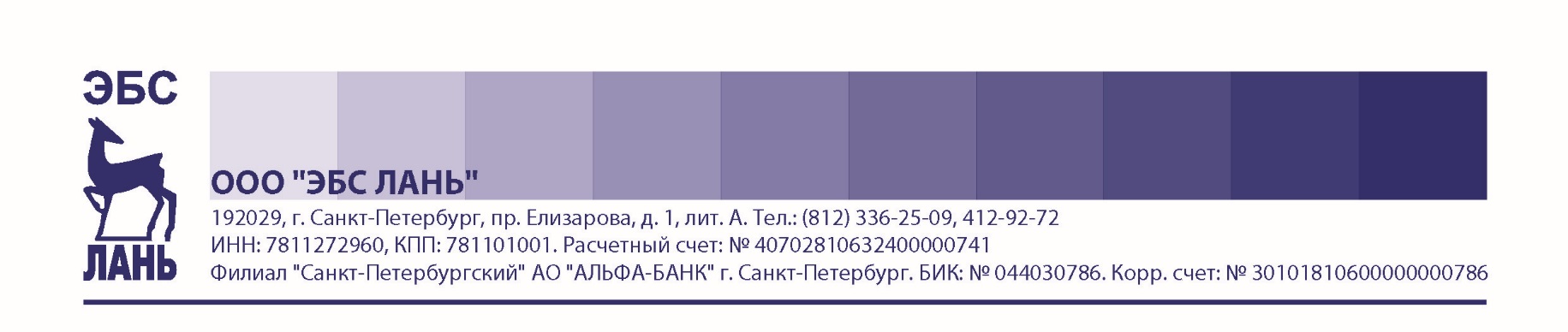 Мобильное приложение ЭБС «Лань».Общее описаниеМобильное приложение ЭБС «Лань» представляет собой нативное приложение для операционных систем «iOS» и «Android», предназначенное для чтения книг и документов, размещенных в ЭБС «Лань». Общие функции приложенияАвторизация и регистрация в ЭБС «Лань».Навигация по каталогу книг и журналов с фильтрами и сортировкой.Полнотекстовый поиск по каталогу книг и журналов.Чтение документов в формате PDF и ePUB в режиме оффлайн.Навигация и поиск по тексту документа.Книжная полка с загруженными книгами.Специальные функции для незрячих пользователей.Специальные функции для незрячих пользователей, общее описание Приложение адаптировано для незрячих пользователей, что подразумевает специальную подготовку всех элементов приложения для комфортной работы в режиме для незрячих.Специальный режим «Синтезатор» позволяет работать с подготовленными файлами в интерактивной форме – быстро переключаться между предложениями, абзацами и главами, менять скорость воспроизведения текста синтезатором речи, а так же максимально удобно работать с таблицами в интерактивном режиме.Функционал:- в меню выделен специальный раздел «Невизуальное чтение»;- навигация по каталогу ЭБС;- навигация по тексту книги: переход по предложениям, абзацам или главам книги;- регулирование скорости воспроизведения речи;- возможность работы с книгами в режиме оффлайн;- работа с табличной информацией в максимально удобной форме;- возможность устанавливать голос для синтезатора, отличный от системного.Как осуществить авторизацию?Установите  на  Ваше мобильное устройство приложение  ЭБС  «Лань»  (бесплатно доступно для операционных систем «Android» и «IOS» на ресурсах Google Play Market и App Store соответственно).Откройте приложение и авторизуйтесь. Авторизация в приложении возможна при помощи логина и пароля, которые высылает ЭБС «Лань» Навигация по каталогуДля режима «Синтезатор» сейчас доступны не все книги, а только часть, т. к. книги подготавливаются волонтерами нашего проекта постепенно. Для того, чтобы начать чтение книги с помощью синтезатора необходимо:Зайти в раздел «Невизуальное чтение» в каталоге. Выбрать любую из книг. Скачать выбранную книгу.Нажмите на кнопку «Синтезатор» для работы с книгой в этом режиме.Можно начинать тестирование.Или, Вы можете выбрать книгу из прилагаемого списка:Введите в поисковое окно только название книги, без имени автора. Выберите и скачайте книгу из прилагаемого списка. После скачивания выбранной книги в карточке книги появляется кнопка «Синтезатор».Навигация по книгеНавигация в режиме «Синтезатора» осуществляется с помощью кнопок  +/- (посередине кнопка выбора:  либо кнопками +/- перемещаемся по Главам, Абзацу, Предложениям, либо выбираем «Скорость», и тогда можно ускорить/сделать медленнее озвучку текста).Чтение документов.Чтение документов реализовано в формате «оффлайн». Это означает, что для загрузки документа необходим доступ в Интернет, но после загрузки на устройство для открытия документа Интернет не требуется. Все загруженные на устройство файлы защищены посредством криптографии.Книжная полкаКнижная полка – страница приложения, на которой отображаются загруженные документы. При удалении документа из книжной полки документ удаляется с устройства. Для повторного прочтения документ будет необходимо загрузить заново.Дополнительная информацияЕсли у Вас возникли трудности при работе с мобильным приложением ЭБС «Лань», обращайтесь к руководителю отдела электронного контента Анастасии Александровне Нестеровой: е-mail: ebs@lanbook.ru, 
тел.: (812) 412-54-93, (812) 412-14-45, (812) 412-85-78, доб. 141.  
